社会福祉士が対人援助専門職として実践力を高めるためには、「基本の習熟」と「実勢の振り返り」が基盤となります。基本がより習熟することで、対象者や状況への深い理解に繋がり、それを実践と結び付けながら学習することで応用力（実践知）高まります。そして、これらの作業（内省）を単発的ではなく継続的に行うことが最も大切となります。　今回の研修では、この点を踏まえた講義とグループスーパービジョンの要素を加味した事例検討会を行います。日時　　    2016年3月19日（土）　14：00～17：00 （受付時間13：30～）定員　    　25名会場　　    社会保険大牟田天領病院　福祉センター3F（駐車場奥の茶色の建物）　　　　　　　　　　　住所　　　大牟田市天領町1-100　　　TEL 0944-54-8482内　容　　　講義と実践事例の検討会講師　　　　梅田　真嗣　氏（社会保険大牟田天領病院）参加費　　　　　資料代として、会員は500円、非会員は2,000円徴収します。申込方法　　　　　共用の「研修会参加申込書」に必要事項を記入の上、3月11日までにメール、FAXにて福岡県社会福祉士会事務局までお申し込みください。研修単位　　　　 旧生涯研修制度　共通研修課程　3単位
新生涯研修制度　生涯研修制度独自の研修　3時間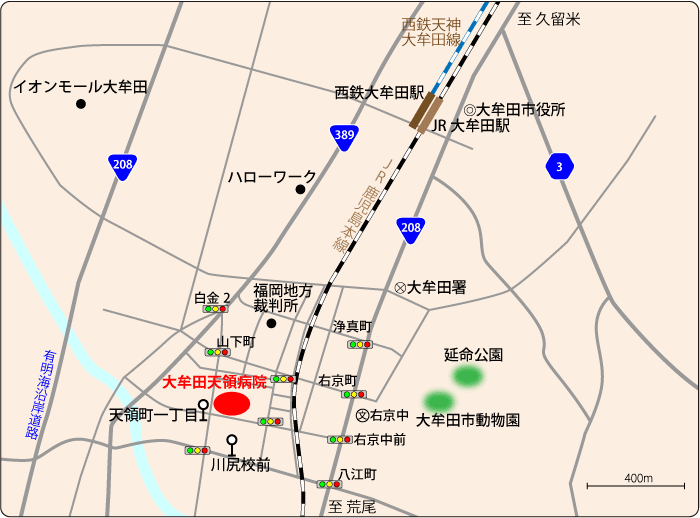 